О дополнительных мерах по укреплениюздоровья и содействию физическомуразвитию детей  Шумерлинскогомуниципального округа     В соответствии с Указом Главы Чувашской Республики «О дополнительных мерах по укреплению здоровья и содействию физическому развитию детей» от 2 декабря 2019 года № 141 в целях охраны и укрепления здоровья детей, формирования у них навыков здорового образа жизни посредством создания системы обучения плаваниюадминистрация Шумерлинского муниципального округа  п о с т а н о в л я е т:Определить обучение плаванию лиц, осваивающих образовательные программы начального общего образования в образовательных организациях, расположенных на территории Шумерлинского муниципального округа (далее – обучающиеся), одним из основных направлений деятельности по формированию здорового образа жизни у детей. Отделу образования, спорта и молодежной политики администрации Шумерлинского муниципального округа:совместно с образовательными организациями организовать работу по обучению плаванию учащихся;совместно с отделом информационного  и правового обеспечения обеспечить освещение в средствах массовой информации мероприятий, реализуемых в рамках настоящего постановления.Настоящее постановление вступает в силу после его официального опубликования в периодическом печатном издании «Вестник Шумерлинского муниципального округа» и подлежит размещению на официальном сайте Шумерлинского муниципального округа в информационно-телекоммуникационной сети «Интернет».Контроль, за исполнением настоящего постановления возложить на заместителя главы администрации - начальника отдела образования, спорта и молодежной политики администрации Шумерлинского муниципального округа.Врио главы администрацииШумерлинского муниципального округаЧувашской Республики                                                                                         Д.И.Головин   ЧĂВАШ  РЕСПУБЛИКИ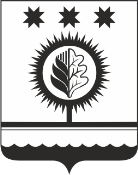 ЧУВАШСКАЯ РЕСПУБЛИКАÇĚМĚРЛЕ МУНИЦИПАЛЛĂОКРУГĔН АДМИНИСТРАЦИЙĚЙЫШĂНУ____._____.2022 ___ № Çěмěрле хулиАДМИНИСТРАЦИЯШУМЕРЛИНСКОГО МУНИЦИПАЛЬНОГО ОКРУГА ПОСТАНОВЛЕНИЕ____.____.2022 № ____   г. Шумерля